FORM F-2SECTION DIRECTOR REPORTSECTION DIRECTOR REPORTSECTION DIRECTOR REPORTSECTION DIRECTOR REPORT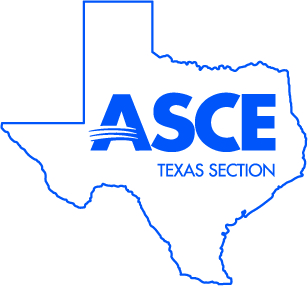 Agenda Item Number6.0BranchDate09/15/21Reported byPurposeFall 2020-2021 Board of Direction MeetingFall 2020-2021 Board of Direction MeetingFall 2020-2021 Board of Direction MeetingBRANCH 2020-21 ACHIEVEMENTS Provide an update on Branch activities and programs conducted during 2020-2021. Please highlight achievements.Provide an update on Branch activities and programs conducted during 2020-2021. Please highlight achievements.QUESTIONS FOR BRANCH REPORTHas the Branch begun planning for 2021-2022? If so, are any new programs/projects underway? Does the Branch have any lessons learned to share with other Texas Branches?Has the Branch begun planning for 2021-2022? If so, are any new programs/projects underway? Does the Branch have any lessons learned to share with other Texas Branches?BRANCH REPORT2020-20212020-2021DIRECTOR’S TERM20XX-20XXPlease address the above questions.Please address the above questions.Please address the above questions.Please address the above questions.Please address the above questions.ITEMS FOR AGENDAITEMS FOR AGENDA(for office use)(for office use)(for office use)Please list items requiring Section action or discussion here.Please list items requiring Section action or discussion here.Please list items requiring Section action or discussion here.Please list items requiring Section action or discussion here.Please list items requiring Section action or discussion here.